ПРОТОКОЛзаседания Общественного советапри УФНС России  по Республике Комиг. Сыктывкар«_22 _» _декабря_ 2022 г.				                                                         № 18ПОВЕСТКА ДНЯ:1.  Ознакомление с Манифестом ФНС России.1.1. Заслушали и приняли к сведению выступление и.о. руководителя Управления Г.А.  Пилипенко. 2. Об итогах информационной кампании по вопросу введения института Единого налогового счета.2.1. Заслушали и приняли к сведению выступления начальника отдела работы с налогоплательщиками Управления С.Л. Чуракиной, начальника отдела расчетов с бюджетом Управления Е.А. Летягиной.3. О мерах поддержки мобилизованных граждан.3.1. Заслушали и приняли к сведению выступление начальника отдела работы с налогоплательщиками Управления С.Л. Чуракиной. 4. О работе по повышению налоговой грамотности.4.1. Заслушали и приняли к сведению выступление заместителя руководителя Управления О.В. Дмитриенко о проведении проекта «Разговор о важном: Налоги. Дети» для детей сотрудников налоговых органов.5. О взаимодействии с Общественной палатой Республики Коми.5.1. Заслушали председателя комиссии Общественной палаты Республики Коми по экономическим вопросам Т.А. Тырышкину; 5.2. Решили: заключить в 2023 году соглашение о взаимодействии Общественного совета при Управлении с Общественной палатой Республики Коми.6. Об итогах работы Общественного совета при Управлении.6.1. заслушали членов Общественного совета, члена совета Коми республиканского отделения «ОПОРА РОССИИ», сотрудников Управления;6.2. Решили: в целях расширения целевой аудитории и увеличения площадок для информирования населения о деятельности налоговой службы продолжить совместную работу Общественного совета и Управления с Общественной палатой Республики Коми, Коми республиканским отделением «ОПОРА РОССИИ» и бизнес-сообществами.МИНФИН РОССИИФЕДЕРАЛЬНАЯ НАЛОГОВАЯ СЛУЖБАУПРАВЛЕНИЕ ФЕДЕРАЛЬНОЙ НАЛОГОВОЙ СЛУЖБЫ ПО РЕСПУБЛИКЕ КОМИ(УФНС России по Республике Коми)Присутствовали:Приглашенные:члены Общественного совета при УФНС России по Республике Коми:Чубова Ю.А.,  Ермолина Е.В., Прокашев В.Н., Киселев И.В. (представитель Жарикова К.В. – член совета Коми республиканского отделения «ОПОРА РОССИИ»). от УФНС России по Республике Коми (далее – Управление)Пилипенко Г.А., Дмитриенко О.В., Летягина Е.А., Чуракина С.Л.председатель комиссии Общественной палаты Республики Коми по экономическим вопросам Тырышкина Т.А.ПредседательОбщественного совета при УФНС РоссииРеспублики Коми                                     А.В. ЧураковаПодписьРасшифровка подписи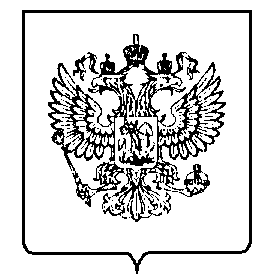 